H O T Ă R Â R E A  Nr.  8din  29 ianuarie 2013privind  schimbul de teren întreMunicipiul Dej  şi domnul POP VASILEConsiliul local al Municipiului Dej, întrunit în ședința ordinară din data de 29 ianuarie 2013;	Având în vedere proiectul de hotărâre, prezentat din iniţiativa primarului Municipiului Dej, întocmit în baza Raportului Nr. 1.357  din 23 ianuarie 2013,  al Serviciului U.A.T. prin care se propune aprobarea schimbului de teren între domnul Pop Vasile și Municipiul Dej, proiect avizat favorabil în ședința de lucru a comisiei de urbanism și a comisiei economice din data de 28 ianuarie 2013; În baza prevederilor `art. 36`, alin. (5), lit. c), `art. 45`, alin. (2), lit. e) și `art. 121`, alin. (4) din Legea Nr. 215/2001 privind administraţia publică locală republicată, cu modificările și completările ulterioare,	H O T Ă R Ă Ş T E:                        Art. 1. – Aprobă schimbul de teren între domnul Pop Vasile care deţine în proprietate tabulară un imobil  situat în Municipiul Dej, înscris în CF Dej nr. 20066 cu nr. topo 1150/2 cu ramura de folosinţă „arabil”, în suprafaţă de 2900 mp situat în Municipiul Dej pe strada Dumbrava Roşie fn. imobil care va fi afectat de „Varianta ocolitoare a Municipiului Dej”  şiMunicipiul Dej care deţine un imobil situat în Dej, strada Canalului nr. 2 înscris în CF. Dej nr. 4110 cu nr. topo 3331/1/1 cu ramura de folosinţă „poligon auto” în suprafaţă de 2.548,7 mp,  imobil concesionat conform Contractului de Concesiune nr. 17/17817/01.08.2006Art. 2. – Aprobă raportul de evaluare pentru cele două imobile care fac obiectul schimbului de teren între domnul Pop Vasile şi Municipiul Dej dupăî cum urmează :Pentru imobilul înscris în CF Dej nr. 20066 cu nr. topo 1150/2 cu ramura de folosinţă „arabil”, în suprafaţă de 2.900 mp. valoarea totală este 75.810 lei + TVA(rezultat din calculul 2.900 mp x 6 Euro/mp = 17.400 Euro) Pentru imobilul înscris în CF Dej nr. 4110 cu nr. topo 3331/1/1 cu ramura de folosinţă „poligon auto” valoarea totală este 77.730 lei + TVA(rezultat din calculul 2.548,7 mp x 7 Euro/mp = 17.840 Euro)Domnul Pop Vasile va plăti Primăriei Municipiului Dej diferența de 440 Euro până la data încheierii contractului de schimb.Art. 3. - Cu ducerea la îndeplinire a prevederilor prezentei hotărâri se încredinţează Serviciul de Urbanism și Amenajarea Teritoriului, Compartimentul Patrimoniu și Compartimentul Juridic - Contencios  din cadrul Primăriei Municipiului Dej.Președinte de ședință,Bonta Dan SilviuNr. consilieri în funcţie -  19						Nr. consilieri prezenţi   -  18  Nr. voturi pentru	   -  13	Nr. voturi împotrivă	   -  1	Abţineri	               -  4			        Contrasemnează							             Secretar,						                                                                     Covaciu Andron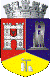 ROMÂNIAJUDEŢUL CLUJCONSILIUL LOCAL AL MUNICIPIULUI DEJStr. 1 Mai nr. 2, Tel.: 0264/211790*, Fax 0264/223260, E-mail: primaria@dej.ro